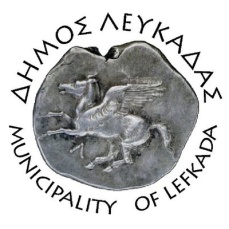 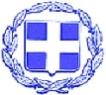 ΕΛΛΗΝΙΚΗ ΔΗΜΟΚΡΑΤΙΑ    ΔΗΜΟΣ ΛΕΥΚΑΔΑΣΛευκάδα, 2/11/2022ΑΝΑΚΟΙΝΩΣΗΕξαιτίας σοβαρής ηλεκτρολογικής βλάβης, (μετασχηματιστή μέσης τάσεως), που προέκυψε στο αντλιοστάσιο Ακτίου, έχει μειωθεί σημαντικά η ποσότητα νερού προς την Λευκάδα. Έως την αποκατάσταση της βλάβης θα παρατηρηθεί μείωση στην πίεση και πιθανόν διακοπή νερού που θα επηρεάσει την πόλη της Λευκάδας.Έχουν τεθεί ήδη σε λειτουργία όλες οι γεωτρήσεις που υδροδοτούν την πόλη της Λευκάδας, ώστε να εξομαλυνθεί η κατάσταση.Παρακαλούνται οι δημότες για τις επόμενες ημέρες να μειώσουν την κατανάλωση του νερού μόνο στα άκρως απαραίτητα.	Από τον Σύνδεσμο Ύδρευσης Δήμων Λευκάδας και Αιτωλοακαρνανίας 		και το Τμήμα Ύδρευσης του Δήμου Λευκάδας